Publicado en Madrid el 25/04/2018 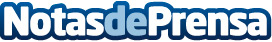 Se abre el casting de 'Endeudados', el primer 'reality' de la Ley de la Segunda OportunidadEs el primer programa en España que reflejará la realidad económica de muchas familias que se acogen a la Ley de la Segunda Oportunidad. Steve Jobs, Walt Disney y Donald Trump se acogieron a la misma ley en EEUU en varias ocasiones
Datos de contacto:miguel Ramos91 401 26 96 Nota de prensa publicada en: https://www.notasdeprensa.es/se-abre-el-casting-de-endeudados-el-primer Categorias: Nacional Derecho Finanzas Sociedad Televisión y Radio http://www.notasdeprensa.es